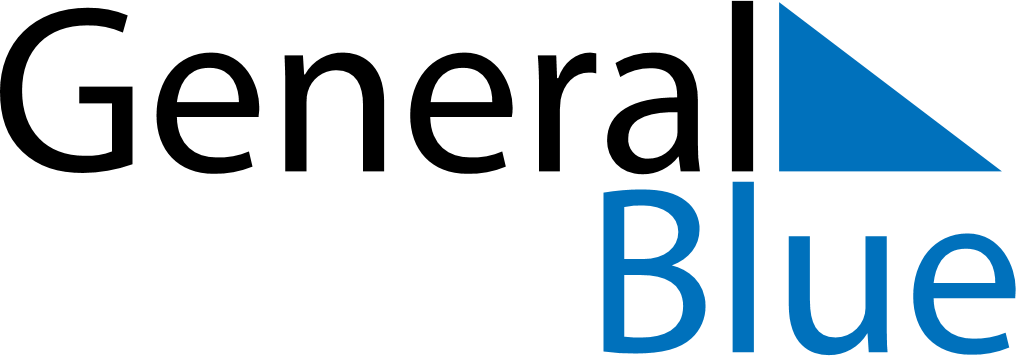 August 2027August 2027August 2027South KoreaSouth KoreaMONTUEWEDTHUFRISATSUN123456789101112131415Liberation Day16171819202122232425262728293031